OTODEZACIN gelVýrobce / Držitel rozhodnutí o schválení: POLOPHARMA, s.r.o., Smetanova 9936/11A, 036 08 Martin, Slovenská republika, tel.: 00421 917 200 913Číslo schválení veterinárního	přípravku: 162-17/CSložení: 97,0 % DEZACIN (superoxidovaný roztok), 3,0 % polymery.Cílový druh: Všechny druhy zvířat mimo ryb a obojživelníků.Balení: 30 mlCharakteristika a účel použití: Přípravek je hydroaktivní gel a je určen k podpoře léčby při zánětlivých procesech středního a zevního zvukovodu. Může působit příznivě také při akutních a chronických zánětech středního ucha.Mezi nejčastější původce, kteří způsobují uvedené záněty, patří streptokoky, pneumokoky a stafylokoky. Gel se podílí na vytváření nepříznivých podmínek pro růst škodlivých bakterií, plísní a virů. Není dráždivý, toxický, nealergizuje a nevytváří rezistenci. Přípravek je možné použít po konzultaci s veterinářem i při léčbě antibiotiky.Použití a dávkování: Aplikujte za pomocí ušního aplikátoru na postižená místa 3-5x denně po dobu
5-7 dnů, případně do vymizení příznaků.Doba použitelnosti: 15 měsícůMMYYYY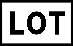 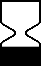      MM-YYYYEAN kódManipulace a skladování: Skladovat při teplotě 5°C – 30°C v temnu. Nevystavovat přímému slunečnímu záření. Uchovávat mimo dohled a dosah dětí. Prázdné obaly po vypláchnutí vodou mohou být odstraněny spolu s komunálním odpadem.Další informace: Pouze pro zvířata. Přípravek není náhradou veterinární péče a léčiv doporučených veterinárním lékařem.